能力指標：8-n-05說明：觀察等差數列的樣式時，如：樣式一：1，2，3，4，5，……，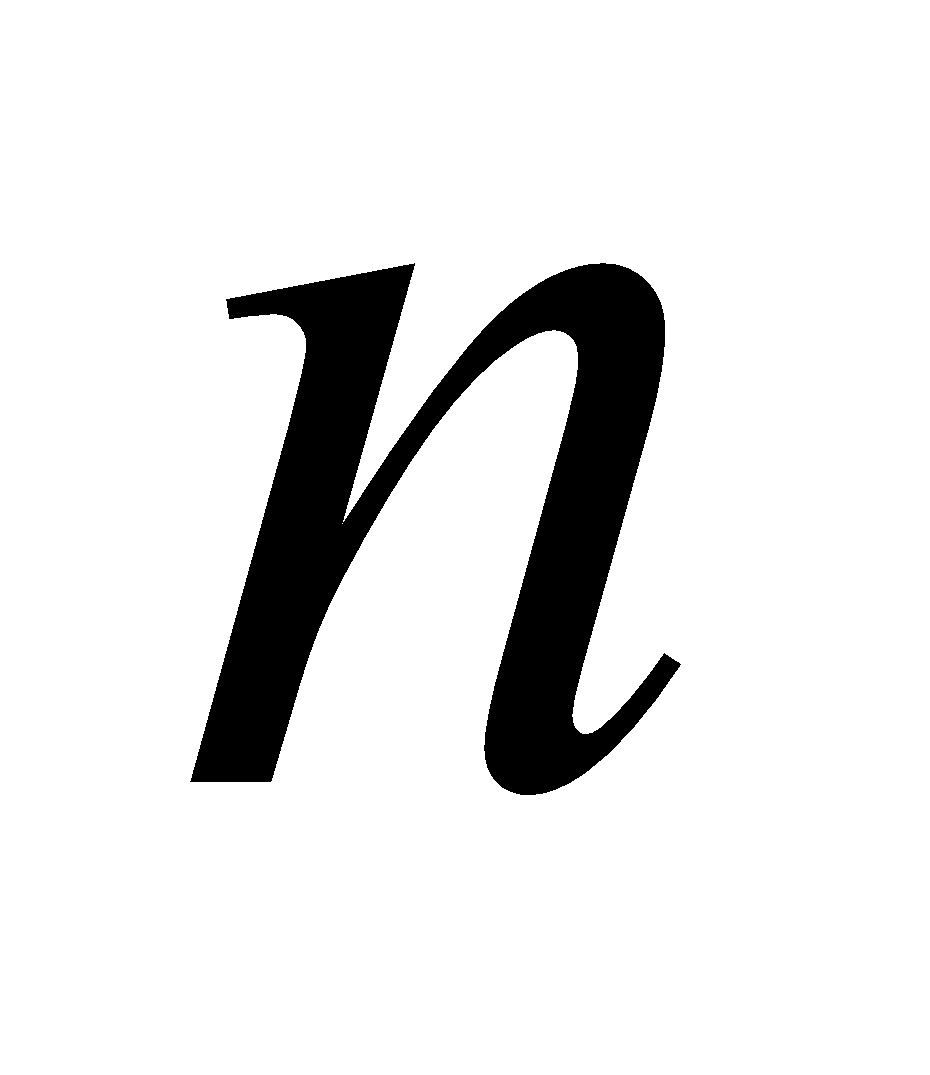 樣式二：3，6，9，12，15，……，3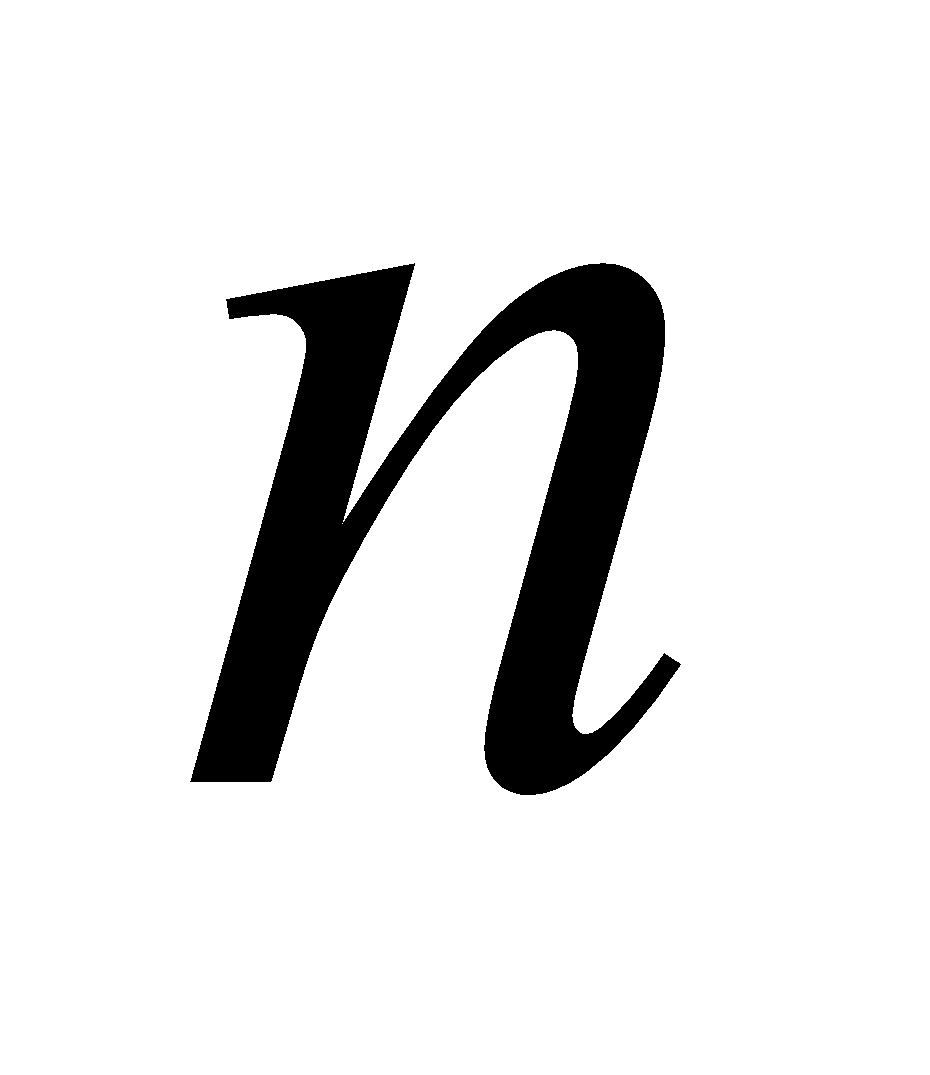 樣式三：5，8，11，14，17，……，3+2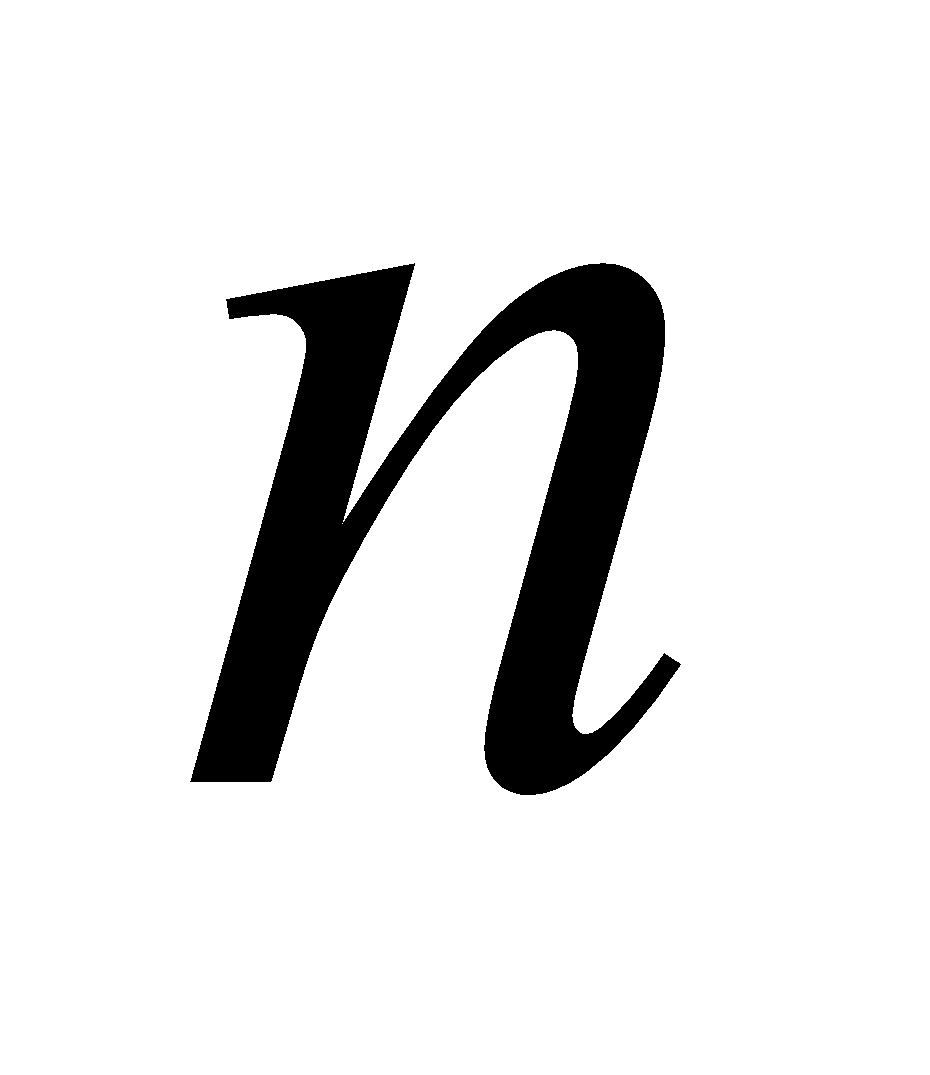 樣式一有一規律：後一項都是前一項加1。樣式二與樣式三都有一規律：後一項都是前一項加3。樣式二與樣式一的關係為：樣式二的各項是樣式一的3倍。樣式三與樣式二的關係為：樣式三的各項比樣式二多2。如此，樣式三與樣式一的關係為：樣式三的各項是樣式一的3倍多2。應熟練等差數列求第項的公式。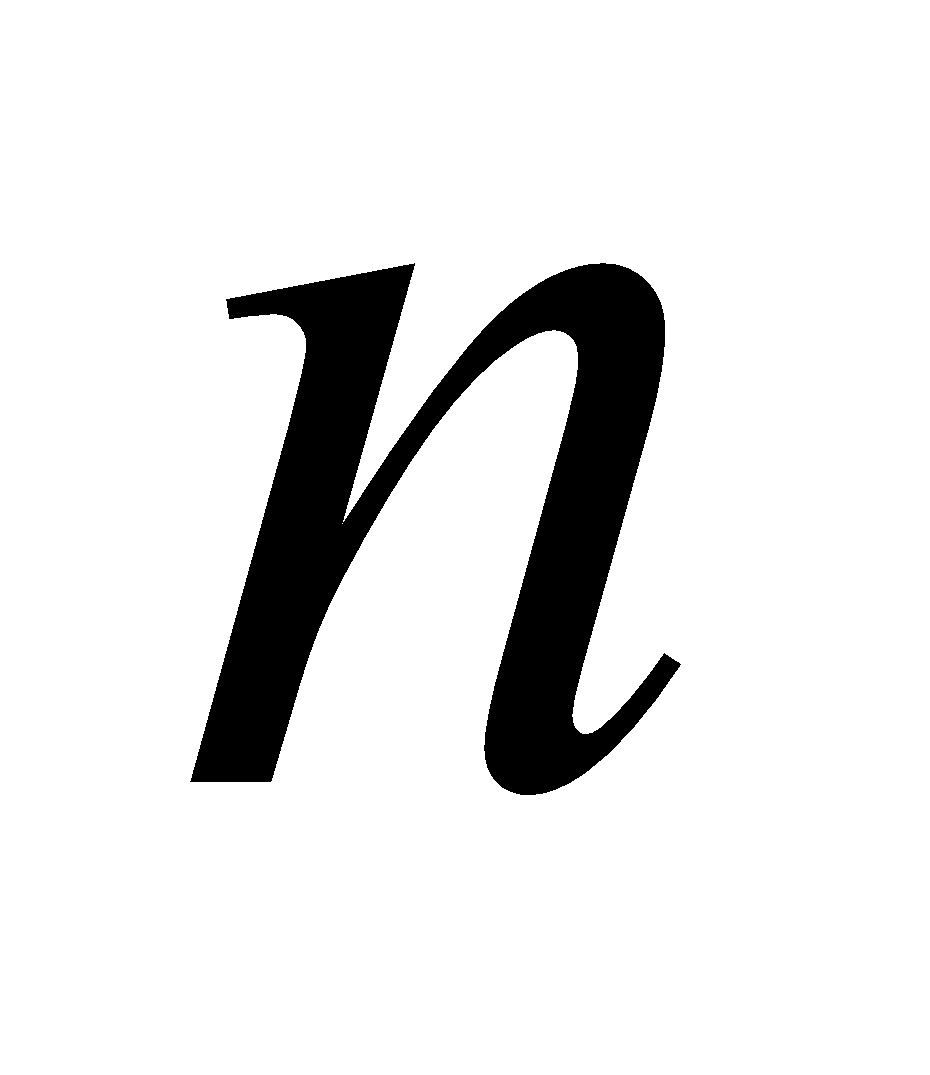 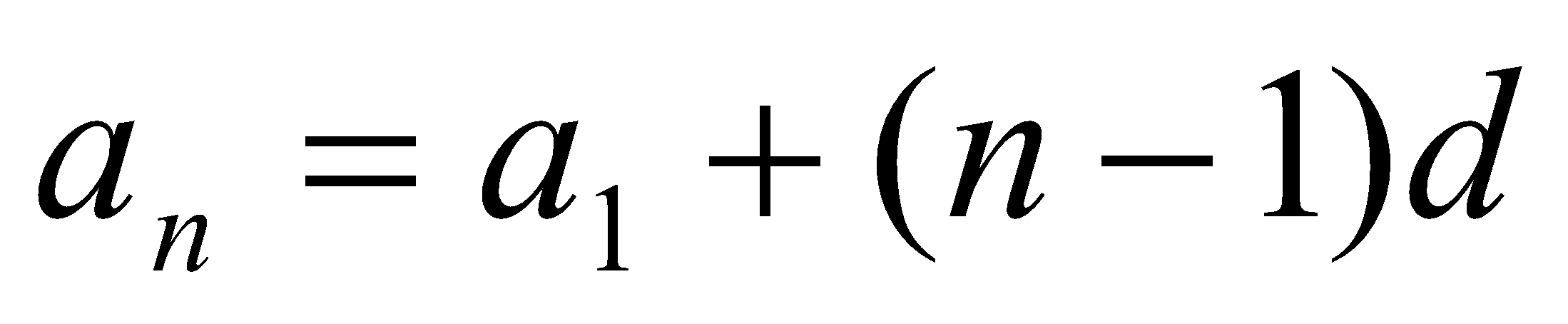 例：等差數列80，77，74…中，求首項，公差與第14項。例：若三數成等差數列，等差中項為7，求前後兩項之和。例：已知一等差數列的首項為5，公差為7，求第8項。例：已知一等差數列的首項為，公差為7，第8項為－1，求。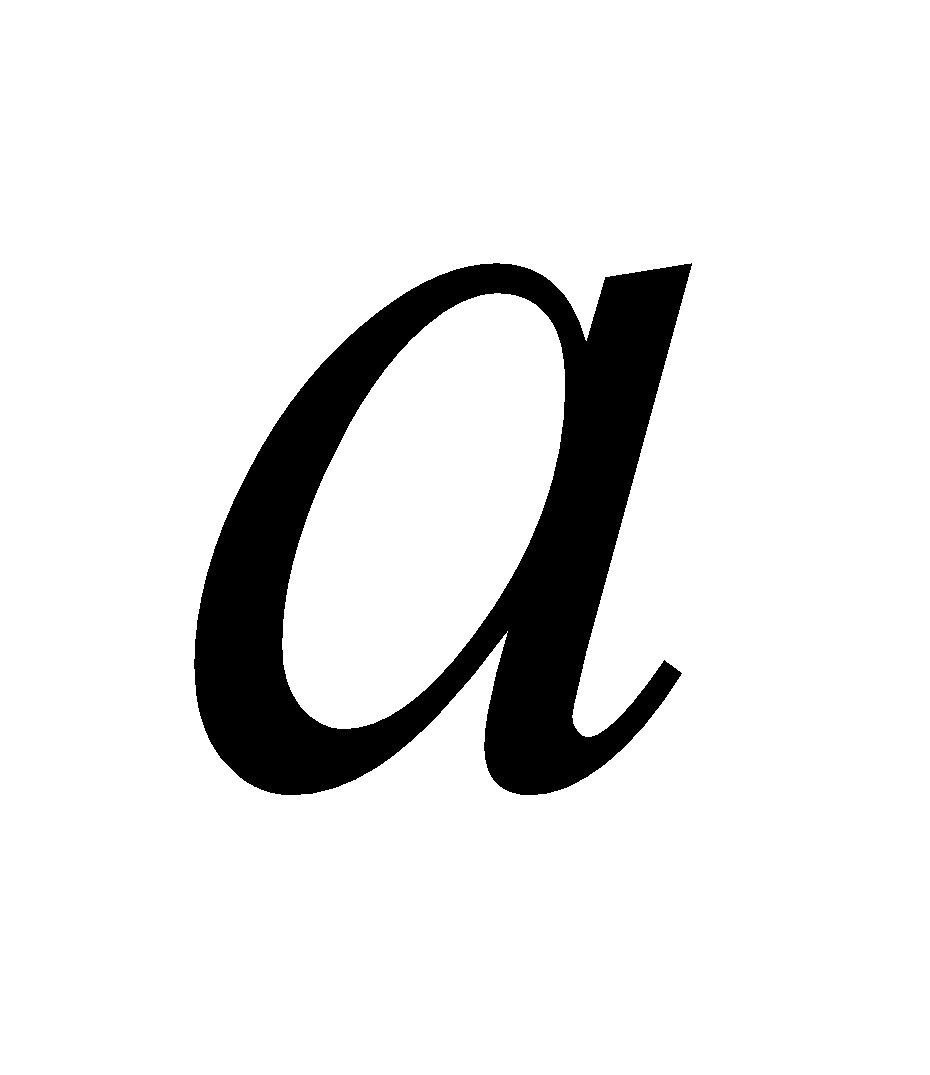 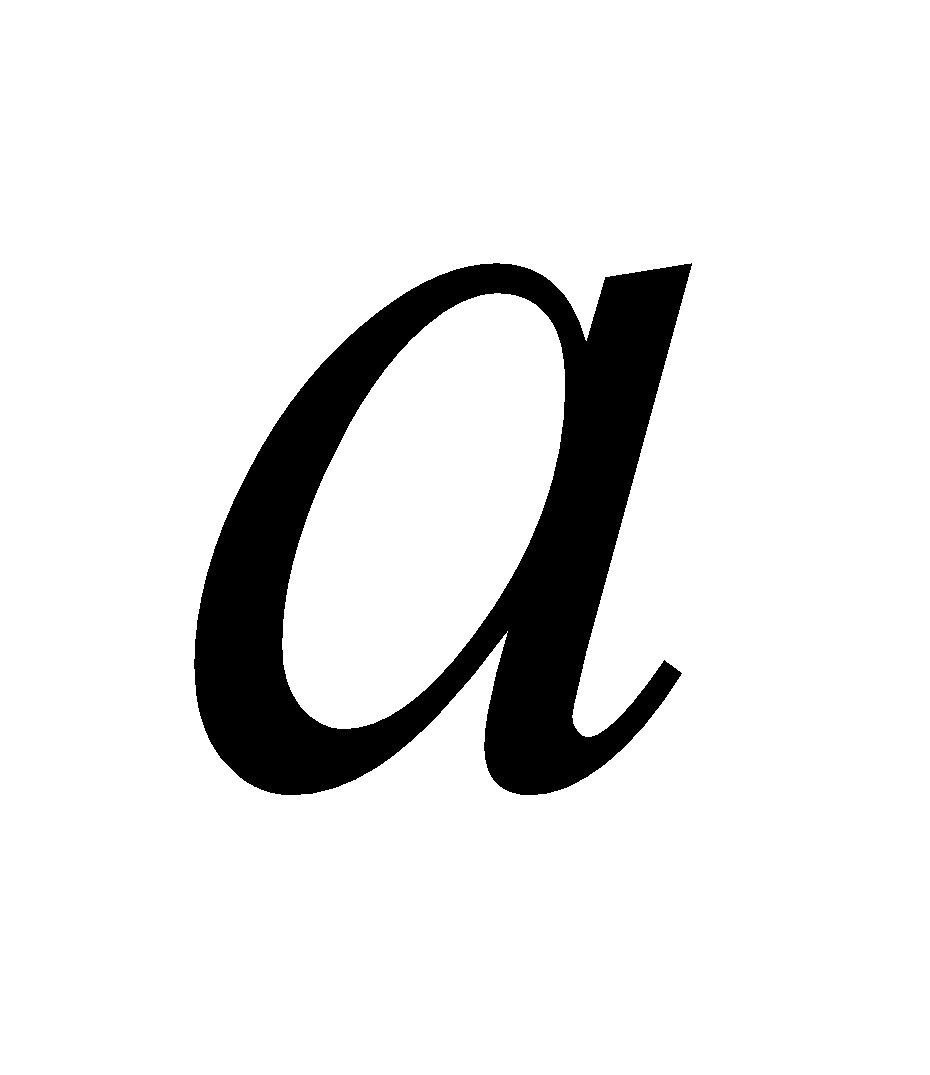 例：已知一等差數列的首項為－5，第8項為5，求公差。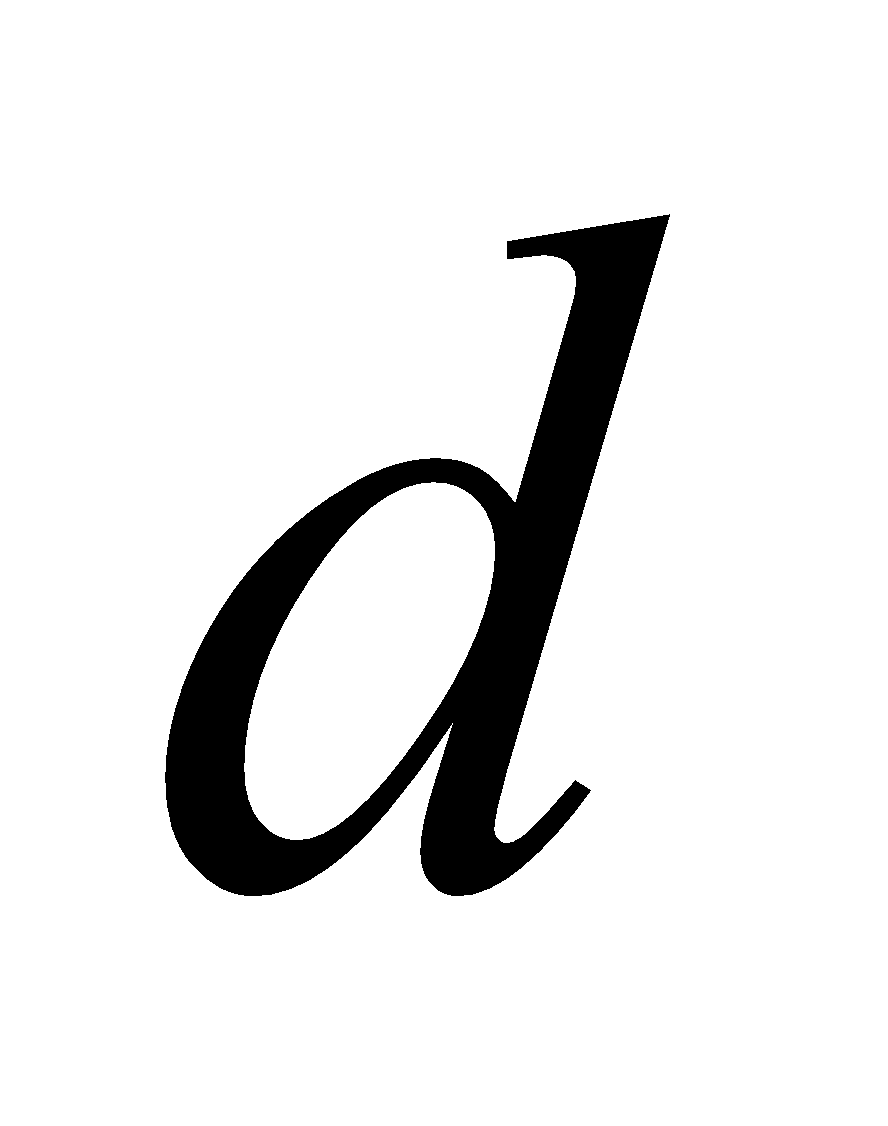 例：已知一等差數列的首項為5，公差為－3，求－13是第幾項。學習單-1班級：                                座號：                                       姓名：                                     一、請判斷下列各數列是否為等差數列，如果是等差數列，請寫出它的公差：二、請在下列個空格中填入適當的數，使每個數列成為等差數列：三、若等差數列的首項為，公差為，請寫出此等差數列的前5項。四、若等差數列的首項為，公差為，則此等差數列的第12項為何？五、已知 , , 三數成等差數列，則？學習單-2班級：                                座號：                                       姓名：                                     一、單選題：二、若等差數列的首項為8，第2項為，則：(1)公差為多少?(2)第8項為多少？(3)若第n項為，則？三、若等差數列的第2項為4，末項為28，公差為6，則：(1)首項為多少？(2)此數列的項數為多少？四、若等差數列的第15項是25，第32項是42，則公差是多少?學習單-3班級：                                座號：                                       姓名：                                     一、請判斷下列各數列是否為等差數列，如果是等差數列，請寫出它的公差：二、請在下列個空格中填入適當的數，使每個數列成為等差數列：三、若等差數列的第4項為，第6項為，則：(1)公差為多少？(2)首項為多少？(3)第15項為多少？四、若等差數列的首項為，公差為，則  是此數列的第幾項？五、若三數成等差數列，等差中項為，求前後兩項之和？8-n-05能觀察出等差數列的規則性，並能利用首項、公差計算出等差數列的一般項。N-4-13N-4-14能力指標下修建議教學影片協作設計人8-n-05等差數列1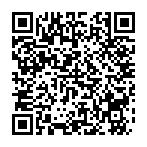 等差數列2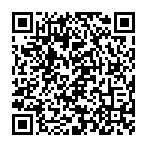 瑞穗國中 張依庭1., , , , , □不是等差數列□是等差數列，且公差為            。2.5, 8, 11, 14, 17, 20□不是等差數列□是等差數列，且公差為            。3., , , , , □不是等差數列□是等差數列，且公差為            。4., , , , , □不是等差數列□是等差數列，且公差為            。5.1, 4, 9, 16, 25, 36□不是等差數列□是等差數列，且公差為            。1.3, 0,                ,                。2.               ,               , 11, 15,                。3.               , , , ,                。(               )1.有一數列12, 9, 6, 3, 0, ，則以下敘述何者錯誤？(A)此數列為等差數列     (B)此數列公差為3(C)此數列首項為12        (D)依此規則延續此數列，必有一項為－42(               )2.有一等差數列，第n項是，則下列選項何者正確?(A)首項是1                      (B)第2項是2(C)第3項是3                  (D)第4項是4(               )3.何者不是等差數列?(A) 0, 0, 0, 0                      (B) , , , (C), 0, 0.5, 1            (D) , , ＋d, (               )4.四個等差數列之中，何者公差為正數?(A) 6, 3, 0,                  (B), , , (C) 1, 1, 1, 1                      (D) 16, 12, 8, 41., , , , , □不是等差數列□是等差數列，且公差為            。2. ,  ,  ,  ,  , □不是等差數列□是等差數列，且公差為            。3., , , , , □不是等差數列□是等差數列，且公差為            。1., ,                ,                。2.               , , ,               。3.18,                , 10,                。